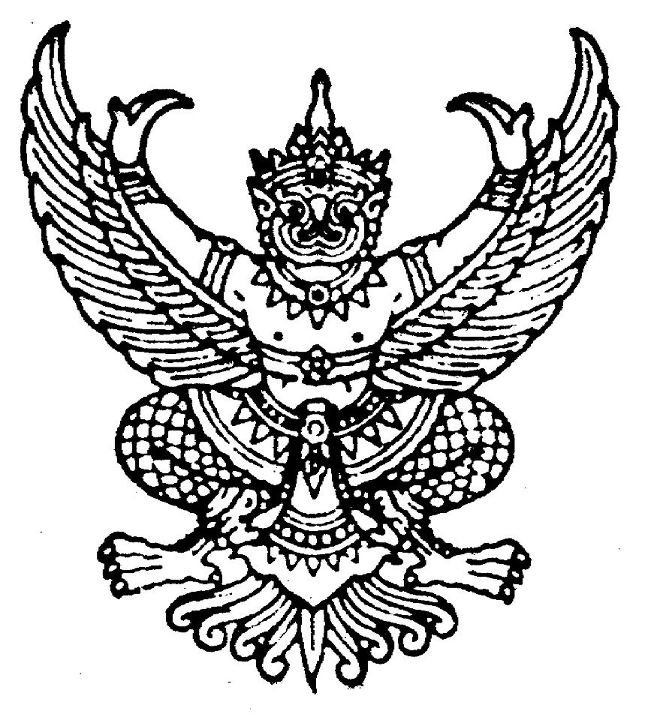 ประกาศองค์การบริหารส่วนตำบลดินจี่เรื่อง  รับสมัครและคัดเลือกอาสาสมัครบริบาลท้องถิ่น...................................................................                     กระทรวงมหาดไทย ได้เสนอโครงการอาสาสมัครบริบาลท้องถิ่นเพื่อดูแลผู้สูงอายุที่มีภาวะพึ่งพิงภายใต้โครงการที่มีวัตถุประสงค์เพื่อฟื้นฟูเศรษฐกิจและสังคม ตามบัญชีท้ายพระราชกฤษฎีกาให้อำนาจกระทรวงการคลังกู้เงินเพื่อแก้ไขปัญหา เยียวยา และฟื้นฟูเศรษฐกิจสังคม ที่ได้รับผลกระทบจากสถานการณ์การระบาดของโรคติดเชื้อไวรัสโคโรนา ๒๐๑๙ พ.ศ. ๒๕๖๓ ไปยังสำนักงานสภาพัฒนาการเศรษฐกิจและสังคมแห่งชาติเพื่อพัฒนากลั่นกรองเสนอคณะรัฐมนตรีอนุมัติในหลักการเพื่อขอใช้จ่ายเงินกู้ ภายใต้แผนงานดังกล่าว ประกอบระเบียบกระทรวงมหาดไทย ว่าด้วยอาสาสมัครนักบริบาลท้องถิ่นองค์ปกครองส่วนท้องถิ่น และการเบิกค่าใช้จ่าย พ.ศ.๒๕๖๒ ซึ่งได้ประกาศในราชกิจจานุเบกษาแล้วมีผลบังคับใช้ตั้งแต่วันที่ ๗ มิถุนายน ๒๕๖๒ เพื่อเป็นการให้บริการแก่ผู้สูงอายุที่มีภาวะพึ่งพิงและบุคคลอื่นที่มีภาวะพึ่งพิง ได้รับสิทธิการบริการด้านอนามัยพื้นฐาน การฟื้นฟูสมรรถภาพ และกายภาพบำบัด ตามประเภทและกิจกรรมบริการที่กระทรวงสาธารณสุขกำหนด ตลอดจนการแนะนำการดูแล และการช่วยเหลือผู้สูงอายุที่มีภาวะพึ่งพิงและบุคคลอื่นที่มีภาวะพึ่งพิงที่ไม่ได้เป็นการรักษาพยาบาล โดยให้องค์กรปกครองส่วนท้องถิ่น (อปท.) เป็นผู้จัดหาบุคลในพื้นที่เข้ามาสนับสนุนการปฏิบัติหน้าที่ในการดูแล และการช่วยเหลือผู้สูงอายุที่มีภาวะพึ่งพิงและบุคคลอื่นที่มีภาวะพึงพิง                  องค์การบริหารส่วนตำบลดินจี่ อำเภอคำม่วง จังหวัดกาฬสินธุ์จึงมาความประสงค์จะรับสมัครและคัดเลือกบุคคลทั่วไปเพื่อทำการคัดเลือกบุคคลเพื่อทำหน้าที่ ”อาสาสมัครบริบาลท้องถิ่น”ตำแหน่งรับสมัคร          อาสาสมัครบริบาลท้องถิ่น          โดยมีหน้าที่บริการแก่ผู้สูงอายุที่มีภาวะพึ่งพิง ด้านอนามัยพื้นฐาน การฟื้นฟูสมรรถภาพ และกายภาพบำบัด ตามประเภทและกิจการที่กระทรวงสาธารณสุขกำหนด  ตลอดจนแนะนำช่วยเหลือผู้สูงอายุที่มีภาวะพึ่งพิงและบุคคลอื่นที่มีภาวะพึ่งพิงที่ไม่ได้เป็นการรักษาพยาบาล ได้รับค่าตอบแทน เดือนละ ๕,๐๐๐ บาท ระยะเวลาทำสัญญา ๑ ปี (ภาคผนวก ๑)คุณสมบัติและลักษณะต้องห้ามของอาสาสมัครบริบาลท้องถิ่น๒.๑ มีอายุไม่ต่ำกว่า ๑๘ ปีบริบรูณ์/๒.๒ มีภูมิ..-๒-             ๒.๒ มีภูมิลำเนาอยู่ในองค์กรปกครองส่วนท้องถิ่นแห่งพื้นที่หรือพื้นที่ใกล้เคียงที่ได้รับคำสั่งช่วยสนับสนุนการปฏิบัติหน้าที่ในการดูแลผู้สูงอายุที่มีภาวะพึ่งพิงจากผู้บริหารท้องถิ่นแห่งนั้น             ๒.๓ ไม่เป็นข้าราชการหรือพนักงานส่วนท้องถิ่น ซึ่งมีตำแหน่งหรือเงินเดือนประจำ ผู้ปฏิบัติงานในหน่วยงานของรัฐ หรือรัฐวิสาหกิจ ผู้บริหารท้องถิ่น สมาชิกท้องถิ่น ลูกจ้างของส่วนราชการ หน่วยงานของรัฐ หรือรัฐวิสาหกิจ หรือบุคคลซึ่งปฏิบัติหน้าที่ตามกฎหมายโดยได้รับค่าตอบแทนประจำ            ๒.๔ ไม่เป็นผู้บกพร่องในศีลธรรมอันดี จนเป็นที่น่ารังเกียจของสังคม            ๓. ระยะเวลาการรับสมัคร และสถานที่รับสมัคร             ๓.๑ ผู้สนใจติดต่อสมัครได้ที่องค์การบริหารส่วนตำบลดินจี่ ได้ตั้งแต่วันที่                          ( ระหว่างเวลา ๐๘.๓๐-๑๖.๓๐น. )              ๔. เอกสารหลักฐานการรับสมัคร             ผู้สมัครต้องยื่นใบสมัครด้วยตนเอง โดยกรอกรายละเอียดในใบสมัครถูกต้องครบถ้วนพร้อมทั้งนำเอกสารฉบับของจริงและสำเนาถูกต้องมายื่นในวันรับสมัคร             ๔.๑ สำเนาวุฒิการศึกษา หรือหนังสือรับรองคุณวุฒิของสถานศึกษา จำนวน ๑ ฉบับ             ๔.๒ สำเนาทะเบียนบ้านและสำเนาบัตรประจำตัวประชาชน พร้อมรับรองสำเนาถูกต้องอย่างละ ๑ ฉบับ             ๔.๓ หลักฐานอื่นๆ เช่น ใบสำคัญการสมรส ใบเปลี่ยนชื่อ-นามสกุล กรณีหลักฐานการสมัครไม่ตรงกันเป็นต้น จำนวน ๑ ฉบับ            ๔.๔ รูปถ่าย ๑ นิ้ว จำนวน ๒ รูป            ๕. เงื่อนไขการรับสมัคร            ๑. ผู้สมัครเข้ารับการคัดเลือกจะต้องรับผิดชอบในการตรวจสอบและรับรองตัวเองว่าเป็นผู้มีคุณสมบัติทั่วไปและคุณสมบัติเฉพาะตำแหน่งตรงตามประกาศรับสมัครจริง และจะต้องกรอกรายละเอียดต่างๆ ในใบสมัครพร้อมทั้งยื่นหลักฐานในการสมัครให้ถูกต้องครบถ้วน ในกรณีที่มีความผิดพลาดอันเกิดจากผู้สมัครไม่ว่าด้วยเหตุใดๆ หรือวุฒิการศึกษาไม่ตรงตามคุณวุฒิขอตำแหน่งที่รับสมัคร อันมีผลทำให้ผู้สมัครไม่มีสิทธิสมัครตามประกาศรับสมัครดังกล่าว ให้ถือว่าการสมัครครั้งนี้เป็น โมฆะสำหรับผู้นั้น/๒.บุคคล...-๓-           ๒. บุคคลที่ได้รับการคัดเลือกจะต้องปฏิบัติหน้าที่เป็นอาสาสมัครบริบาลท้องถิ่นให้กับองค์การบริหารส่วนตำบลดินจี่เมื่อผ่านการฝึกอบรมโครงการอาสาสมัครบริบาลท้องถิ่นเพื่อดูแลผู้สูงอายุที่มีภาวะพึ่งพิง เป็นระยะเวลา ๑ ปี เว้รแต่มีเหตุผลความจำเป็น หากไม่ปฏิบัติตามข้อตกลงยินดีชดใช้ค่าใช้จ่ายที่ทางราชการได้จ่ายไปให้แก่องค์กรปกครองส่วนท้องถิ่นเพื่อส่งคืนส่วนราชการที่จัดฝึกอบรม           ๖. การประกาศรายชื่อผู้มีสิทธิเข้ารับการสอบคัดเลือก และกำหนดวัน เวลา สถานที่คัดเลือก           องค์การบริหารส่วนตำบลดินจี่           ๗. หลักเกณฑ์การคัดเลือก          วิธีการสัมภาษณ์ การสอบข้อเขียนหรือการประเมินบุคคล โดยวิธีการใดวิธีการหนึ่งหรือหลายวิธีรวมกัน            ๘. กำหนดการสอบคัดเลือก          องค์การบริหารส่วนตำบลดินจี่จะดำเนินการสอบโดยวิธี      ณ ที่ทำการองค์การบริหารส่วนตำบลดินจี่             ๙. ประกาศผลการสอบคัดเลือก           ประกาศผลการคัดเลือกในวันที่    เดือน       พ.ศ. ๒๕๖๓ โดยเลียงลำดับผู้ที่ได้คะแนนสูงสุดลงมาตามอันดับ ณ ที่ทำการองการบริหารส่วนตำบลดินจี่              ๑๐. การสั่งจ้าง            องค์การบริหารส่วนตำบลดินจี่จะสั่งจ้างและจัดทำบันทึกข้อตกลงผู้ผ่านการคัดเลือกในตำแหน่ง   ตามลำดับที่ได้ประกาศไว้ โดยจัดการจ้างในปีงบประมาณ พ.ศ. ๒๕๖๔              ทั้งนี้องค์การบริหารส่วนตำบลดินจี่ จะดำเนินการคัดเลือกเพื่อเป็นอาสาสมัครบริบาลตามหลักการบริหารกิจการบ้านเมืองที่ดี ดังนั้น หากผู้ใดแอบอ้ายว่าสามารถช่วยเหลือท่านได้รับการคัดเลือกหรือมีพฤติการณ์ในทำนองเดียวกันโปรดอย่าได้หลงเชื่อ และแจ้งให้สำนักงานส่งเสริมการปกครองส่วนท้องถิ่นจังหวัดกาฬสินธุ์ องค์การบริหารส่วนตำบลทราบด้วย                             จึงประกาศมาให้ทราบโดยทั่วกันประกาศ ณ วันที่       เดือน                พ.ศ. ๒๕๖๓                                                         (  นายลำพัง              ตากุด   )นายกองค์การบริหารส่วนตำบลดินจี่